Додаток  до рішення виконавчого комітету   Чернігівської міської ради15 листопада 2018 року № 586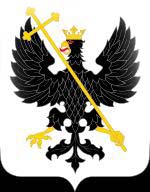 ПРОГРАМА економічного та соціального розвитку міста Чернігова на 2019 рікЗМІСТПаспорт Програми економічного та соціального розвитку міста Чернігів на 2019 рікВступПрограма економічного та соціального розвитку міста Чернігова на 2019 рік (далі – Програма) є документом, який визначає розвиток міста в короткостроковій перспективі та спрямована на реалізацію  Стратегії розвитку міста Чернігова на період до 2020 року.Програма підготована за пропозиціями структурних підрозділів, з урахуванням пропозицій підприємств, установ та організацій міста, що задіяні у виконанні визначених завдань, а також у відповідності до стратегічних цілей Законодавчим підґрунтям для розроблення Програми є статті 119, 143 Конституції України, стаття 27 Закону України “Про місцеве самоврядування в Україні”, Закон України “Про державне прогнозування та розроблення програм економічного і соціального розвитку України”, Бюджетний кодекс України, постанова Кабінету Міністрів України від 26 квітня 2003 № 621 «Про розроблення прогнозних і програмних документів економічного і соціального розвитку та складання проекту державного бюджету».У Програмі відображені основні досягнення 2018 року у сфері економічного та соціального розвитку, проблеми питання, визначені цілі та пріоритети розвитку міста на 2019 рік.Прогнозні показники Програми розраховані на основі аналізу економічної ситуації в Україні та у місті в поточному році, з використанням статистичних даних, з урахуванням прогнозів та розрахунків комунальних підприємств міської ради, основних промислових підприємств міста за результатами їх фінансово-господарської діяльності у 2018 році. Фінансування передбачених Програмою заходів здійснюється за рахунок  місцевих та державного бюджетів, а також інших джерел, не заборонених законодавством. 1. Підсумки економічного і соціального розвитку міста у 2018 році1.1. Основні досягнення 2018 рокуЕкономічний розвиток та підтримка підприємництва:  Чернігів піднявся на 17 позицій у рейтингу  «Regional Doing Business. 2018» та посів 6-7 місце, поділивши його із Рівненським регіоном; проведено другий всеукраїнський бізнес-фестиваль "Разом до успіху"; проведено  медійну кампанію "Купуй рідне, підтримуй Чернігів!";промисловими підприємствами протягом січня-серпня 2018 року реалізовано продукції на суму 8661,6 млн грн, що у діючих цінах на 19,5 % більше, ніж у відповідному періоді минулого року;роздрібний товарооборот підприємств (юридичних осіб), основним видом економічної діяльності яких є роздрібна торгівля, у І півріччі 2018 року склав 3106,4 млн грн, що на 3,6 % більше, ніж у І півріччі попереднього року; обсяги капітальних інвестицій  зросли на 47,2 % і склали 549,6 млн грн, що становить 15,6 % капітальних інвестицій Чернігівської області;загальний обсяг прямих іноземних інвестицій  (на 01.07.2018) склав 30551,0 тис. дол. США, що на 274,8 тис. дол. США більше, ніж на початок року; середньомісячна номінальна заробітна плата штатних працівників у ІІ кварталі поточного року зросла на 24,5% й склала 6828 грн; кількість реєстраційних дій юридичних  та фізичних осіб-підприємців перевищила кількість скасувань (загальне сальдо +618);протягом 9 місяців збудовано або реконструйовано та введено в експлуатацію сім об'єктів виробничої сфери.Розвиток інфраструктури міста:- капітально відремонтовано дорожнє покриття вулиць площею                                 47,9 тис. м2, із заміною 5,4 тис. метрів погонних бортового каменю  (вул.Рокоссовського, просп.Миру (від мосту через р.Десна до Катерининської церкви), вул.Мстиславська (від вул. Героїв Чорнобиля до вул. Льотна));- виконано капітальний ремонт покриття доріг приватного сектору площею 5,7 тис. м2, а саме вулиць Гастелло, Нова та пров.Слобідський;- проведено грейдування з підсипкою асфальтобетонної крихти на 19-и вулицях (площею 28,9 тис. м2) приватного сектору, де не було асфальтного покриття;- проведено поточний дрібний ремонт на 45-и вулицях приватного сектору (площею 11,5 тис. м2); - поточний ремонт суцільним шаром проведено на 30 вулицях площею 303,6 тис. м2;- струменевим методом (бітумом) відремонтовано 43 вулиці площею 31,9 тис. м2;- відновлено 27,9 тис. м2 покриття тротуарів;- влаштовано велодоріжок довжиною 19,8 км;- нанесено 37,3 км дорожньої розмітки та 3,9 тис. м2 на регульованих та нерегульованих пішохідних переходах, стоп-лініях;- нанесена пластикова дорожня розмітка ліній довжиною 5,2 км;- виконано роботи по пониженню бортового каменю на 60 пішохідних переходах та влаштовано більше 200 м2 тактильної плитки на пішохідних переходах та зупинках громадського транспорту;- капітально відремонтовано проїзди у житловій забудові площею 18,9 тис м2, облаштовано 3,3 тис. м2 тротуарів;- за 9 місяців 2018 року укладено 100 договори про пайову участь (внесок) замовників (інвесторів) у створенні і розвитку інженерно-транспортної та соціальної інфраструктури міста Чернігова на загальну суму 12,3 млн грн;- станом на 30 вересня 2018 року включно замовниками (інвесторами) сплачено коштів пайової участі (внеску) до міського бюджету на створення і розвиток інженерно-транспортної та соціальної інфраструктури міста Чернігова у сумі 10 034 343,20 грн, що на 84,7% більше ніж за відповідний період 2017 року (5 433,  4 тис грн);- надані дозволи на розроблення проектів містобудівної документації: «Внесення змін до Детального плану центральної частини міста Чернігова», «Внесення змін до Детального плану території третього мікрорайону житлового району «Масани», «Внесення змін до Детального плану території багатоквартирної житлової забудови в кварталі вулиць Кільцевої, Балицького та І. Багряного», «Детальний план території в районі вулиць Староказарменої, Волковича, Олега Кошового та Стрілецької», «Детальний план території в районі вулиць Промислова, Малясова, Суворова, провулок Межовий» та «Детальний план території в районі вулиці Генерала Бєлова та існуючої житлової забудови»;- встановлено 6 «розумних зупинок» на маршрутах громадського транспорту: «Готель «Україна» і «Вул. Всіхсвятська» (по дві на кожній), а також «Дитячий світ» і «Мегацентр»;- реалізується проект автоматизованої системи обліку пасажирів у комунальному громадському транспорті: запроваджено застосування валідаторів та електронної транспортної картки;- введено в експлуатацію розворотне коло для електротранспорту в мікрорайоні «П’ять кутів». Облаштовано рух транспорту по колу на перехресті проспекту Перемоги з вулицями Л. Боднарука, 1 Травня і О. Міхнюка;- оновлено вісім одиниць рухомого складу автобусів.Житлово-комунальне господарство та благоустрій:- розроблена міська програма, що має сприяти забезпеченню новим житлом мешканців непридатного для проживання та застарілого житлового фонду;- над підземним переходом на перехресті біля готелю «Україна» завершено гідроізоляцію, на підлогу біля входів та виходів нанесене покриття проти ковзання;- для підземного переходу на перехресті біля готелю «Україна» придбано спеціальний підйомник для людей на візках;- реконструйовано мережі зовнішнього освітлення по вул. Берегова (від вул. 1-ша Кордівка до перехрестя вул. Олега Міхнюка), ведуться відповідні роботи по проспекту Миру (від мосту через р. Десна до Катерининської церкви);	- капітально відремонтовано світлофорні об’єкти на перехресті вул. Мартина Небаби - просп. Миру, вул. Гонча - просп. Перемоги, Громадська- просп. Миру, вул. Реміснича- просп. Перемоги, вул. П’ятницька – просп. Перемоги, вул. Шевченка -вул. О. Молодчого , вул. В. Чорновола – вул.             С. усової- пр. Миру в м. Чернігів, вул. В.Чорновола - вул. С. Русової - просп. Миру,на пішохідних переходах по вул. Шевченка, 24 , по вул. Шевченка, 93 (ЗНЗ №16), по вул. 1-го Травня (ЗНЗ № 5);	- у рамках Програми «Безпечне місто Чернігів» на 2018-2020 роки встановлено 81 камеру відеоспостереження;	- проведений капітальний ремонт 14 ліфтів у житловому фонді міста; 	- відновлено 18 ігрових та спортивних майданчиків;- у рамках Програми відшкодування кредитів, отриманих ОСББ, ЖБК на впровадження заходів з енергозбереження у житловому фонді м. Чернігова на 2016-2019 року проведені роботи по заміні вікон та дверей, утеплення фасаду будинків в сумі 1,2 млн грн: (ОСББ «Доценка 23», ОСББ «Шевченка 3», ОСББ ЖК 82», ОСББ «Домус ІІ», ОСББ «Злагода 22», ОСББ «Незалежності 16»);- у рамках Програми сприяння створенню ОСББ та підтримки будинків будинків ОСББ та ЖБК на 2016-2018 проведено капітальні ремонти житлового фонду об’єднань співвласників багатоквартирних будинків на суму 671,8 тис. грн;- завершено реконструкцію Алеї Героїв».Енергозбереження: Багатоквартирні житлові будинки оснащувались засобами обліку теплової енергії (охоплено всі житлові будівлі, де є технічна можливість щодо їх встановлення (90% від всіх житлових будівель підключених до теплових мереж)):- КЕП «Чернігівська ТЕЦ» ТОВ ФІРМА «ТЕХНОВА» встановлено 15 загальнобудинкових вузлів обліку теплової енергії на суму 600 тис. грн; - ПАТ «Облтеплокомуненерго» встановлено 146 загальнобудинкових вузлів обліку теплової енергії на суму 7,0  млн грн; - у рамках реалізації Програми підвищення енергоефективності в бюджетних установах м. Чернігова на 2017-2027 роки реконструйовано              (з утепленням) 5067 кв. м дахів у чотирьох садочках (ЗДО № 74, ЗДО № 35,        ЗДО № 75, ЗДО № 26) та проведено промивку системи опалення в ЗДО № 73; - замінено на енергоефективні 3900 кв. м віконних та дверних конструкцій в 15 садочках (ЗДО №№ 2,10,19, 23, 24, 26, 32, 39, 42, 46, 51, 53, 58, 65, 76) та 9 школах (ЗЗСО№ 1, 2, 3, 12, 20, 21, 22, 32, 34); - в ЗДО №№ 22, 37, 45, 53, 62, 72, 75, 76 проведено заходи  з усунення перетоків в системі водопостачання  на суму 779,0 тис. грн; - здійснено технічне переоснащення басейну в ЗЗСО № 19 з заміною обладнання на енергозберігаюче (вартість робіт  становила 1 181,4 тис. грн); - в будівлі Новозаводської ради замінено  освітлення на енергоефективне: встановлено 32 світильники (вартість заходу  96 тис. грн);- у будівлях 3-го поліклінічного відділення та 9-поверхового палатного корпусу міської лікарні № 1 замінено на енергоефективні 773 кв. м віконних конструкцій та виконано часткове утеплення зовнішніх стін (4659 кв.м). Вартість робіт – 9 812 тис. грн;- реконструйовано та утеплено 2747 кв. м покрівлі будівлі КП «Міський палац культури». Вартість робіт - 6365 тис. грн;- у рамках спільного з НЕФКО інвестиційного проекту «Підвищення енергоефективності ЗОШ № 5 та системи вуличного освітлення м. Чернігова»  на вулицях міста встановлено 1185 LED-світильників, в ЗЗСО №5 замінено      423 кв. м віконних конструкцій та утеплено близько 80% площ фасаду. Вартість проекту, відповідно до укладених договорів, 20,8 млн. грн;- у рамках співпраці з проектом «Партнерство з модернізації: енергоефективність у лікарнях», що виконується GIZ, проведено енергоаудити  восьми медичних закладів на умовах співфінансування міського бюджету       (361 тис. грн- кошти GIZ, 155 тис. грн – кошти бюджету); - за 9 місяців 2018 року за результатами впроваджених заходів в бюджетній сфері міста споживання енергоресурсів у порівнянні з аналогічним періодом минулого року скоротилось на 4,0%, отримана економія становила                  4,4 млн грн.Освіта:- закуплено 132 персональних комп’ютери (12 класів по 11 комп’ютерів) та 19 комплектів інтерактивного обладнання;- придбано шкільні меблі, персональні комп’ютери, дидактичний матеріал для кабінетів початкових класів за програмою «Нова українська школа»;- оновлено  протипожежне обладнання у заклади загальної середньої освіти;- на базі закладів дошкільної освіти № 4 та № 22 організовано центри розвитку дитини;- впроваджуються елементи дуальної форми навчання у закладах професійно-технічної освіти;- впроваджено конкурсний відбір на посаду керівника закладу загальної середньої освіти.Охорона здоров’я:- прийнято дві програми у галузі охорони здоров’я для вирішення питань поліпшення якості надання медичної допомоги населенню міста та оновлення матеріально-технічної бази закладів охорони здоров’я міської ради: Програма боротьби з онкологічними захворюваннями у м. Чернігові на 2018-2021 роки та Комплексна міська програма «Здоров’я чернігівців» на 2018-2021 роки;- у зв’язку з проведенням реформи медичної галузі комунальні лікувально-профілактичні заклади реорганізовано у комунальні некомерційні підприємства Чернігівської міської ради; - заклади охорони здоров’я міської ради своєчасно підключені до електронної системи охорони здоров’я e-Health за допомогою програмного забезпечення «Медстар» та «ПБЧ»;- станом на 01.10.2018 року 159729 осіб підписали декларації про вибір лікаря, що становить 55,9 % або майже кожний другий житель міста з 285,8 тис. жителів; - первинна ланка медичних закладів забезпечена комп’ютерною технікою на суму 1, 7 млн. грн;- у липні 2018 року розпочато прийом пацієнтів на базі створеної амбулаторії ЗПСМ за адресою: пров. 1-го Травня;- виконано капітальний ремонт зали для занять з фізичної реабілітації у загально-реабілітаційному відділенні КНП «Чернігівська міська лікарня № 3», де проводиться реабілітація військовослужбовців, постраждалих під час АТО;- за рахунок коштів бюджету розвитку придбано медичну апаратуру і обладнання на суму 18,7 млн. грн: для Чернігівської міської лікарні № 1-томограф, відеогастроскоп та хірургічний апарат; для Чернігівської міської лікарні № 2 - лапароскопічна стійка для ендоскопічних операцій, два комплекси рентгенівських діагностичних з цифрової обробкою зображення для Чернігівської міської лікарні № 2 та Чернігівської міської лікарні № 3; ультразвукова система експертного класу та три апарати для штучного дихання для пологового будинку; рентген-апарат та компресор для дитячої стоматологічної поліклініки;- проведено ремонтні роботи та придбано обладнання рентгено-нейрохірургічної операційної зали на базі КНП «Чернігівська міська лікарня №3» за рахунок коштів проекту «Stop–інсульт.Соціальна сфера:-  збільшено до 12 місяців термін подання документів заявниками на отримання  матеріальної допомоги при народженні дитини;- впродовж 9 місяців 2018 року перебувало 6190 безробітних громадян (89,9 % до відповідного періоду попереднього року);- працевлаштовані 1470 безробітних громадян (88,7 % до відповідного періоду попереднього року); - проходили професійне навчання 406 безробітних (64,3 % до відповідного періоду попереднього року); - на громадських роботах та інших роботах тимчасового характеру працювали 989 безробітних мешканців міста (124,1 % до відповідного періоду попереднього року);- затверджено Програму утримання та забезпечення діяльності Чернігівського міського центру соціальних служб для сім'ї, дітей та молоді на 2019-2023 роки.Молодь і спорт:- затверджено Програму розвитку фізичної культури та спорту                    м. Чернігова на 2019-2023 роки; -  капітально відремонтовано приміщення  КПНЗ «ДЮСШ «Фортуна» (вул. Льотна, 12, та КПНЗ «ДЮСШ «Авангард» (вул. Серьожнікова, 10);- проводяться ремонтні роботи у приміщенні КПНЗ «ДЮСШ «Авангард» по вул. Пухова, 115а;- реконструйовано спортивний майданчик по вул. Захисників України, 8 площею 742 кв. м для занять міні-футболом, волейболом, баскетболом;- облаштовано два спортивні майданчики зі штучним покриттям по вул. П’ятницька, 49 та Самострова, 9;- проводиться будівництво спортивних майданчиків на території загальноосвітніх шкіл № 1, 12, 35;-  в Чернігівських клубах за місцем проживання «Ровесник», «Україна», «Юніор» виконано ремонт приміщень;- проводиться капітальний ремонт приміщень клубів «Юність», «Фортуна»;- уперше після багаторічної перерви створюється два дитячих будинки сімейного типу. Культура та туризм: – поповнено матеріально-технічну базу у закладах, що знаходяться в підпорядкуванні управління культури та туризму, на суму 1183,6 тис. грн;– розпочато будівництво прибудови корпусу № 2 до будівлі музичної школи № 1 ім. С. В. Вільконського;– проведено 36 масштабних святкових заходів (фестивалі, фестивалі-конкурси, змагання, загальноміські свята);– запроваджено культурологічно-просвітницький проект «ChAC», що відбуваються кожної суботи та неділі з червня по серпень включно;– у новому форматі проводяться фестиваль «Зелена сцена» та проект «Літера»;– створено комунальну установу «Туристичний інформаційний центр» Чернігівської міської ради;– продовжують створюватись та впроваджуватись кожної останньої суботи теплого місяця (травень-вересень ) анімаційні театралізовані екскурсії історичними місцями Чернігова («Чернігів містичний», «Стежками козацької слави Чернігова», «Чернігів інтелігентний»);– проводиться робота над програмним забезпеченням мобільного додатку «Lazar» трьома мовами: українською, російською та англійською;– досягнуто домовленості по розміщенню інформації про туристичний потенціал міста на зовнішніх рекламоносіях в м. Львів;– участь у XXIV-й Міжнародній туристичній виставці UITT «Україна – Подорожі та туризм» (м.Київ) та туристичному форумі у м. Івано-Франківськ;– за результатами третього маркетингового вивчення ринку в’їзних туристів міста цьогорічний індекс туристичної привабливості міста склав 4,01 бали за 5-бальною шкалою (минулого року – 3,96).Надання адміністративних послуг:-  за допомогою особистого кабінету на порталі адміністративних послуг міста можливо слідкувати за станом виконання послуги та здійснити запис на прийом за допомогою інтегрованої електронної черги;- реалізовано автоматичне сповіщення заявника про результат виконання послуги за допомогою смс-повідомлення та електронного листа на особисту електронну скриньку;- розпочато надання адміністративних послуг, пов’язаних з оформленням біометричних документів;- запроваджено розрахунок за платні адміністративні послуги із використанням сервісу торгового еквайрингу (мобільні POS-термінали).Екологія: - розпочав роботу Пункт тимчасової перетримки тварин; - виконано роботи із прибиранням водного дзеркала річки Стрижень на суму 37,3 тис. грн;  - розроблено проект «Реконструкція водопроводу до полігону твердих побутових відходів (район Масани) м.Чернігів» та укладено договір з його реалізації;- розробляються робочі проекти «Будівництво мереж зливової каналізації по вул. Реміснича та вул. Коцюбинського та локальних очисних споруд в                м. Чернігів» та «Реконструкція мереж зливової каналізації від вул. Рокосовського до просп. Перемоги у м. Чернігів».Муніципальне управління та розвиток інформаційного простору:- створено топографічні плани масштабу 1:2000 в цифровій і графічній формі з переоформленням в УКС-2000 на територію м. Чернігова;- ведеться розробка муніципального геокадастру;- міська рада долучилась до пілотного проекту організації електронних торгів (аукціонів) з використанням електронної торгової системи  «ProZorro. Продажі»;- приватизовано п’ять об’єктів нерухомого майна, за якими укладено договорів куплі - продажу на суму 5,2 млн грн (комунальна частка);- від орендної плати до міського бюджету надійшло 28,5 млн грн, що становить 100,9 % плану;- за результатами роботи комісії  з визначення та відшкодування збитків власникам землі та землекористувачам з початку року міський бюджет поповнено майже на 6,1 млн грн.1.2. Основні проблемні питаннятрудова міграція з міста, тіньова зайнятість, молодіжне безробіття;застаріла система професійної освіти;незбалансованість наповненості ДНЗ та ЗНЗ міста в розрізі їх проектної потужності; відсутність системи комплексної реабілітації дітей з особливими потребами;невідповідність між можливостями сучасних цифрових технологій та технічним станом й інформаційно-аналітичним забезпеченням освіти Чернігова;складна медико-демографічна ситуація;відмова приватних автоперевізників від обслуговування міських маршрутів; зношеність та значна енергоємність будівель бюджетних закладів,  житлового фонду, інженерної інфраструктури міста;відсутність цілісної комплексної програми заходів, спрямованих на зміцнення авторитетних позицій Чернігова як туристичного центру Чернігово-Сіверщини на національному й міжнародному туристичних ринках;недостатня увага до створення умов охорони, збереження та популяризації культурної спадщини. Пріоритети розвитку міста у 2019 роціполегшення умов ведення бізнесу у місті, створення нових виробництв, модернізації та розвитку існуючих промислових підприємств;дерегуляція умов ведення господарської діяльності;залучення державних, інвестиційних коштів та ресурсів міжнародних фінансових організацій для реалізації інфраструктурних проектів;сприяння з боку міської влади діяльності соціально-відповідальних представників бізнесу;модернізація інфраструктури та систем забезпечення життєдіяльності міста відповідно до сучасних технологічних та екологічних вимог з урахуванням потреб людей з обмеженими фізичними можливостями;підвищення енергоефективності в установах державної, комунальної  сфери та ОСББ;удосконалення діяльності та зміцнення ресурсного забезпечення (правових, фінансових, кадрових, матеріально-технічних та інформаційних ресурсів) первинної медичної допомоги з приведенням до рівня, який би відповідав сучасним вимогам і кращим практикам доказового менеджменту;подальше реформування галузі охорони здоров’я (вторинного рівня надання медичної допомоги);забезпечення всеохоплюючої та якісної дошкільної та загальної освіти;осучаснення професійно-технічної освіти;забезпечення соціального захисту мешканців міста, сімей учасників антитерористичної операції та внутрішньо переміщених осіб;захист прав та інтересів дітей, які виховуються в сім’ях, що опинились у складних життєвих обставинах;формування духовності, національної самосвідомості, моральності молоді міста, патріотичне виховання та формування правової культури;творчий, інтелектуальний та фізичний розвиток дітей та молоді;розвиток туристичної галузі в усіх її проявах; організація мережі зон змістовного культурного відпочинку та дозвілля; забезпечення благополучного екологічного стану міста.3. Заходи, направлені на досягнення стратегічних цілейСтратегічна ціль № 1 « Конкурентоспроможне та інноваційне місто»Діють міські цільові програми:Програма розвитку міжнародних відносин міста Чернігова та сприяння залученню інвестицій на 2018 - 2019 роки;Програма підтримки малого та середнього підприємництва у м. Чернігові на 2017-2020 роки;Програма управління комунальним майном територіальної громади міста  Чернігова на 2017-2019 роки;Програма розвитку земельних відносин на території міста Чернігова на 2017-2020 роки.1.1. Операційна ціль: підвищення інвестиційної привабливості міста.1.1.1. Завдання: розробити та реалізувати механізм визначення умов підвищення конкурентоспроможності для інвесторів.1.2. Операційна ціль: удосконалення умов ведення бізнесу. 1.2.1. Завдання: популяризація підприємництва та бізнес-культури, заохочення сімейного підприємництва.1.2.2. Завдання: промоція місцевого бізнес-потенціалу, сприяння місцевим товаровиробникам.1.2.3. Завдання: ресурсна та інформаційна підтримка підприємців1.3. Операційна ціль: збалансування трудових ресурсів для підвищення доходів громадян.1.3.1. Завдання: підготовка кадрового потенціалу робітничих професій згідно вимог підприємств.1.3.1. Завдання: залучення до підприємництва соціально вразливих верств населення та з числа безробітних.1.3.2. Завдання: забезпечення зростання середньої заробітної плати у місті по відношенню до мінімальної заробітної плати.1.4. Операційна ціль: налагодження партнерства у форматі бізнес-міська рада.1.4.1. Завдання: створення доступного комунікаційного сервісу міської ради  для бізнес-кола міста.1.4.2.Завдання: спільна робота влади та об'єднань підприємців над створенням сприятливого бізнес-клімату.1.4.3. Завдання: фундація у місті соціально-відповідального бізнесу.1.5. Операційна ціль: підвищення ефективності виконавчих органів місцевої влади.1.5.1. Завдання: підвищення рівня покриття власних зобов’язань міста власними доходами.1.5.2. Завдання: підвищення ефективності комунальних підприємств та зменшення асигнувань з міського бюджету на забезпечення їхньої діяльності.1.6. Операційна ціль: переведення системи надання адміністративних послуг в електронну форму.1.6.1. Завдання: розробити якісну та зручну у використанні інформаційну систему для взаємодії користувачів та організацій, що надають адміністративні послуги.1.7. Операційна ціль: розвинення співпраці та перейняття позитивного досвіду міст України та світу.1.7.1. Завдання: активізувати обмін досвідом між представниками «міст-партнерів».Стратегічна ціль № 2 «Розвиток житлово-комунального господарства та інфраструктури м. Чернігова. «Комфортне місто»Діють міські цільові програми:Комплексна цільова Програма розвитку житлово-комунального господарства м.Чернігова на 2017-2020 роки;Програма сприяння створенню ОСББ та підтримки будинків ОСББ та ЖБК на 2019-2023 роки;Програма відшкодування кредитів, отриманих ОСББ, ЖБК на впровадження заходів з енергозбереження у житловому фонді м. Чернігова на 2016-2019 роки;Програма сприяння забезпечення новим житлом мешканців непридатного для проживання та застарілого житлового фонду міста Чернігова на 2019 – 2023 роки;Програма розвитку інженерно - транспортної інфраструктури приватного сектору міста Чернігова на 2016-2020 роки;Програма реалізації громадського бюджету (бюджету участі) у місті Чернігові на 2016-2020 роки;Програма охорони життя людей на водних об’єктах у місті Чернігові на 2016-2020 роки;Програма "Безпечне місто Чернігів" на 2018-2020 роки;Програма сприяння збереженню і покращенню технічного стану житлового фонду міста та його безпечній експлуатації на 2017-2019 роки;Програма встановлення засобів обліку гарячого та холодного водопостачання мешканцям міста Чернігова на 2017-2020 роки;Програма поліпшення екологічного стану міста Чернігова на 2018-2020 рокиПрограма підвищення енергоефективності в бюджетних установах м. Чернігова на 2017-2021 роки;Програма забезпечення діяльності комунального підприємства «Муніципальна варта» Чернігівської міської ради  на 2018-2020 роки;Програма компенсації пільгових перевезень окремих категорій громадян в міському електро- та автомобільному транспорті загального користування на 2019-2021 роки;Програма компенсації пільгових перевезень окремих категорій громадян (мешканців міста Чернігова) на залізничному транспорті приміського сполучення на 2019-2021 роки;Програма розвитку електричного транспорту м. Чернігова на 2018-2022 роки;Програма розвитку велосипедного руху і облаштування велосипедної інфраструктури у м. Чернігові на 2017-2020 роки.2.1. Операційна ціль: підвищення рівня енергоефективності.2.1.1. Завдання: підвищення ефективності використання енергоносіїв, підвищення енергоефективності будинків, створення стимулів та умов для переходу економіки на раціональне використання та економне витрачання енергоресурсів.2.1.2. Завдання: впровадження сучасних технологій для  підвищення якості роботи зовнішнього освітлення.2.2. Операційна ціль: розбудова житлової інфраструктури.2.2.1. Завдання: створення електронного ресурсу для зворотного зв’язку між споживачами та установами, що надають послуги.2.2.2. Завдання: капітальний ремонт багатоквартирних будинків та прибудинкових територій.2.3. Операційна ціль: підвищення якості надання житлово-комунальних послуг.2.3.1. Завдання: створення розвинутого конкурентного середовища на ринку обслуговування житла та забезпечення належного функціонування підприємств житлово-комунального господарства.2.3.2. Завдання: методологічна, організаційна та матеріальна підтримка об’єднань співвласників багатоквартирних будинків та органів самоорганізації населення.2.4. Операційна ціль: поліпшення стану вулично - дорожньої мережі, розвиток альтернативних форм внутрішньоміського сполучення.2.4.1. Завдання: подальший розвиток міської мережі доріг з використанням інноваційних технологій та сучасних матеріалів.2.4.2. Завдання: створення максимально адаптованої інфраструктури для велосипедистів, пішоходів та людей з особливими потребами.2.4.3. Завдання: комплексна реформа всієї системи громадського транспорту.2.4.4. Завдання: підвищення ефективності системи організаційно-планувальних та інженерно - технічних заходів, спрямованих на вдосконалення організації руху транспорту та пішоходів, створення безпечних і комфортних умов руху, зокрема на пішохідних переходах.2.5. Операційна ціль: збалансований розвиток міського середовища.2.5.1. Завдання: розвиток громадського простору в усіх частинах міста.2.5.2. Завдання: розробка плану управління просторовими ресурсами міста з пріоритетом формування компактної структури урбанізованих територій (компактне місто).2.5.3. Завдання: підвищення рівня громадської безпеки.2.5.4. Завдання: збереження і розвиток архітектурно-культурних та природних цінностей міського простору.2.6. Операційна ціль: програма екологічного розвитку міста (розбудова ключової інфраструктури для безпечного розвитку міського середовища).2.6.1. Завдання: створення комплексної системи управління відходами.2.6.2. Завдання: постійний моніторинг за рівнем забруднення навколишнього середовища (радіаційний контроль, викиди від транспорту та промисловості, поверхневі води, ґрунт).2.6.3. Завдання: розширення і модернізація мережі водопровідних і каналізаційних систем.2.6.4. Завдання: захист поверхневих вод шляхом модернізації системи дощової каналізації.2.7. Операційна ціль: проведення транспортної реформи.2.7.1. Завдання: Розробка та впровадження ІТ системи ідентифікації (валідизації) проїзних квитків для всіх міських видів транспорту (Е-квиток).2.7.2. Завдання: виявлення та усунення дублювання маршрутів електротранспорту та міських маршруток.Стратегічна ціль № 3 «Розвиток людського потенціалу “Людина - понад усе”»Діють міські цільові програми:Програма комп’ютеризації закладів та установ освіти міста Чернігова на 2016-2020 роки;Міська цільова Програма розвитку освіти м. Чернігова «Освіта в житті нашого міста на 2017 – 2021 роки»;Програма поліпшення матеріально-технічної бази закладів освіти м. Чернігова на 2019-2023 рокиПрограма відновлення дитячих ігрових та спортивних майданчиків закладів освіти міста Чернігова на 2018-2020 рокиПрограма профілактики і лікування артеріальної гіпертензії, попередження смертності та інвалідності внаслідок серцево-судинних та судинно-мозкових захворювань у місті Чернігові на період до 2019 року;Програма боротьби з онкологічними захворюваннями у м. Чернігові на 2018-2021 рокиКомплексна міська програма "Здоров'я чернігівців" на 2018-2021 рокиПрограма "Про розвиток фізичної культури та спорту" на 2018-2020 роки;Програма реалізації громадського бюджету (бюджету участі) у місті Чернігові на 2016-2020 роки.3.1. Операційна ціль: створення умов для надання ефективної, доступної та якісної  медичної («Здорове місто») «HealthyCity».3.1.1. Завдання: підвищення якості та доступності медичної допомоги.3.1.2. Завдання: профілактика та забезпечення раннього виявлення захворювань.3.2. Операційна ціль: пропаганда здорового способу життя людини «Здоров`я містян - перспективне місто».3.2.1. Завдання: проведення просвітницької роботи з пропаганди здорового способу життя.3.2.2. Завдання: створення спортивної інфраструктури для занять фізичною культурою і спортом.3.3. Операційна ціль: забезпечення умов для отримання якісної освіти «Інтелект містян=розвиток міста»). «IntellectualCity ».3.3.1. Завдання: підвищення якості та рівного доступу населення до загальної середньої освіти.3.3.2. Завдання: розбудова мережі дошкільних навчальних закладів, підвищення рівня охоплення дітей дошкільною освітою.3.3.3. Завдання: розвиток професійної освіти  відповідно до потреб ринку праці,  у т.ч.  розвиток системи освіти впродовж життя.3.4. Операційна ціль: створення умов для розвитку потенціалу молоді (активна молодь=активна громада») «YouthCity».3.4.1. Завдання: підвищення громадської активності й ініціативності молоді.3.4.2. Завдання: розвиток лідерських і підприємницьких якостей молоді.3.4.3. Завдання: розширення можливостей і створення умов для самореалізації молоді.Стратегічна ціль № 4 «Розвиток туризму “Чернігів – туристичне місто”»Діють міські програми:Комплексна Програма розвитку культури та промоції культурного потенціалу міста Чернігова на 2018–2019 роки;Програма відзначення державних та професійних свят, ювілейних дат, заохочення за заслуги перед містом Черніговом, здійснення представницьких та інших заходів на 2019-2023 роки;Комплексна цільова Програма розвитку житлово-комунального господарства м. Чернігова на 2017-2020 роки; Програма реалізації громадського бюджету (бюджету участі) у місті Чернігові на 2016-2020 роки;Програма забезпечення діяльності комунального підприємства «Міський Палац культури імені В’ячеслава Радченка» Чернігівської міської ради на 2019-2021 роки;Програма розвитку туризму та промоції міста Чернігова на 2019-2021 роки.4.1. Операційна ціль: створення умов для збільшення кількості платоспроможних туристів (Новий турист=економічний розвиток міста). «Tourist City».4.1.1. Завдання: створення та проведення унікальних фестивалів та подій.4.1.2. Завдання: створення різноманітних розважальних заходів та закладів.4.1.3. Завдання: створення сучасних екскурсійних пропозицій.4.2. Операційна ціль: формування програми промоції та інформативності міста «FamousCity».4.2.1. Завдання: створення та просування сучасного міського туристичного порталу з міжнародним доменним ім’ям travel або visit.4.2.2. Завдання: створення та популяризація сучасного туристичного інформаційного центру та встановлення інфо боксів в основних туристичних геолокаціях.4.2.3. Завдання: створення якісної інформаційно-презентаційної продукції.4.2.4. Завдання: створення та поширення соціальної реклами, відео роликів в топ-5 містах, жителі яких найчастіше відвідують Чернігів (Київ, Славутич, Харків, Гомель, Чернігівська область). “Обмін точками реклами” між містами.4.2.5. Завдання: участь у міжнародних туристичних виставках.4.2.6. Завдання: розширення можливостей для проведення днів Чернігова у містах – партнерах Чернігова та інших містах України та закордоном.4.2.7. Завдання: створення туристичного барометру міста.4.3. Операційна ціль: покращення інфраструктури міста «ComfortableCity».4.3.1. Завдання: налагодження прямого залізничного сполучення з містами (Львів, Одеса, Харків).4.3.2. Завдання: підвищення рівня та якості транспортного забезпечення  та обслуговування у нічний час.4.3.3. Завдання: облаштування пішохідно-прогулянкових зон.4.3.4. Завдання: реконструкція та створення нових об’єктів для приваблення туристів (човнові станції, яхт-клуби, пляжні зони).Секретар міської ради                                                                 М. П. Черненок4. ДодаткиДодаток 1 до Програми економічного і соціального розвитку міста Чернігова                на 2019 рікП О К А З Н И К Иекономічного і соціального розвитку на 2019 рікДодаток 2 до Програми економічного і соціального розвитку міста Чернігова                на 2019 рікПерелік міських цільових програм, які будуть реалізовуватись у 2019 році  Додаток 3 до Програми економічного і соціального розвитку міста Чернігова на 2019 рікПріоритетні об’єкти, які доцільно фінансувати із залученням коштів державного, місцевих бюджетів, коштів інвесторів та благодійної допомоги у 2019 роціНазва програми Програма економічного та соціального розвитку міста Чернігова на 2019 рікПідстава для розробки Програми  Конституція України, Закон України «Про місцеве самоврядування в Україні», Бюджетний кодекс УкраїниДата затвердження Програми Листопад 2018 рокуЗамовник ПрограмиЧернігівська міська радаГоловний розробник Програми  Управління економічного розвитку міста міської ради Відповідальні за виконання програмних показників Структурні підрозділи міської ради, підприємства, установи та організації міста Чернігова Мета ПрограмиРеалізація основних завдань, які сприятимуть покращанню ситуації у всіх сферах життєдіяльності міста.Завдання Програми - ефективне використання економічного потенціалу міста;- наповнення міського бюджету;- підвищення рівня ефективності використання енергоресурсів;- розвиток малого та середнього  бізнесу;- створення сприятливих умов для залучення інвестицій в розвиток міста;- розвиток житлово-комунального господарства та інфраструктури міста;- промоція туристичного потенціалу міста;- розвиток людського потенціалу.Термін реалізації Програми 2019 рікОсновні джерела фінансування заходів Програми -міський бюджет-державний бюджет-власні кошти підприємств, установ та організацій-інші джерела, незаборонені діючим законодавством Система організації контролю за виконанням Програми Контроль за виконанням Програми здійснює постійна комісія міської ради з питань соціально-економічного розвитку, підприємництва, туризму та інвестиційної діяльності. Інформація  про  виконання розміщується на веб-порталі Чернігівської міської ради у розділі Розвиток міста – Міські програмиЗахідВідповідальний виконавець1. Налагодження співпраці з Офісом із залучення та підтримки інвестицій «UkrainInvest»;2. Оновлення рейтингу інвестиційної привабливості; 3. Адміністративний супровід стратегічних для міста інвестиційних проектів.Управління економічного розвитку міста міської ради,структурні підрозділи міської ради згідно із функціональним розподілом ЗахідВідповідальний виконавець1. Проведення івентів, круглих столів з питань культури ведення бізнесу та заохочення сімейного підприємництва;2. Розвиток  «Бізнес – фесту. Разом до успіху!» з нагоди  Дня підприємця до міжнародного статусу.3. Реалізація соціально спрямованих медійних кампаній.Управління економічного розвитку міста міської ради,управління культури та туризму міської радиЗахідВідповідальний виконавець1. Виготовлення та розповсюдження друкованої, аудіо та відео продукції щодо бізнес-потенціалу міста; 2. Компенсація витрат підприємств за участь у закордонних виставково-ярмаркових заходах;3. Продовження медійної  кампанії для мешканців міста щодо важливості споживання продукції місцевих виробників та промоцію соціально-відповідального бізнесу.Управління економічного розвитку міста міської радиЗахідВідповідальний виконавець1. Розробка та впровадження компенсаторних механізмів за рахунок коштів міського бюджету;2. Організація навчальних семінарів, тренінгів, курсів для підприємців з актуальних питань та для осіб, які бажають відкрити власну справу;3. Видання інформаційної продукції в електронному та друкованому вигляді.Управління економічного розвитку містаміської радиЗахідВідповідальний виконавець1. Направлення безробітних громадян на підготовку, перепідготовку за робітничими професіями, які актуальні на ринку праці на замовлення роботодавців;2. Формування регіонального замовлення на підготовку робітничих кадрів на 2018-2019 навчальний рік  відповідно потребам підприємств міста;3. Впровадження нових професій на базі професійно-технічних закладів.Міський центр зайнятості, управління освіти міської радиЗахідВідповідальний виконавець1. Проведення курсів «Як розпочати власну справу», «Від ідеї - до власної справи», «Старт-ап моєї справи», та інші;  2. Проведення поглиблених профконсультацій  із застосуванням профдіагностичних методик та направлення на навчання з підвищення професійного рівня або за професіями, що сприяють самостійній зайнятості населення у сфері малого бізнесу;3. Проведення ярмарків вакансій;4. Реалізація освітньої програми «Підприємець-початківець».Управління економічного розвитку міста міської ради,Чернігівський міський центр зайнятостіЗахідВідповідальний виконавець1. Проведення інформаційно-роз`яснювальної роботи серед підприємців та населення щодо економічних і соціальних переваг легалізації праці та заробітної плати у світі змін пенсійного законодавства;2. Проведення обстежень підприємств, установ, організацій міста щодо дотримання ними чинного законодавства про працю;3. Висвітлення в засобах масової інформації переліків підприємств – боржників із виплати заробітної плати та таких, що сплачують заробітну плату нижче законодавчо встановленого рівня.Управління праці та соціального захисту населення районних у         м. Чернігові рад,фінансове управління міської радиЗахідВідповідальний виконавець1. Переведення послуг міської ради у площину електронних сервісів на веб-порталі Центру надання адміністративних послуг.2. Відпрацювання у пілотному режимі постійно діючого консультаційної платформи для підприємців при Центрі надання адміністративних послугУправління адміністративних послуг міської радиЗахідВідповідальний виконавець1. Систематизація регуляторного середовища сфери господарської діяльності, проведення аналізу діючих регуляторних актів Чернігівської міської ради;2. Проведення зустрічей міського голови з бізнес-активом міста.3. Залучення об'єднань підприємців міста до публічних громадських заходів з питань бізнесу.Юридичний відділ міської ради,управління економічного розвитку міста міської радиЗахідВідповідальний виконавець1. Моніторинг рівня заробітної плати економічно активних суб’єктів господарювання;2. Проведення інформаційно-роз’яснювальної кампанії щодо відповідальної сплати податків до міського бюджету, суті пенсійної реформи, важливості отримання «білих» заробітних плат та інше;3. Підготовка пропозицій щодо спільної фінансової участі бізнесу та влади для реалізації соціально важливих  проектів для міста. Фінансове управління  міської ради,структурні підрозділи міської ради,Чернігівське об’єднане управління пенсійного фонду України ЗахідВідповідальний виконавець1. Оптимізація мереж установ і закладів та чисельності працівників. 2. Першочергове відчуження об’єктів комунальної власності з низькою інвестиційною привабливістю шляхом продажу на аукціоні в електронній формі;3. Розміщення інформації про об’єкти комунальної власності, що підлягають передачі в оренду та відчуженню, на телебаченні, офіційному веб-сайті міської ради, у засобах масової інформації та спеціалізованих Інтернет-ресурсах; 4. Виготовлення технічної та правовстановлюючої документації на об’єкти комунальної власності;5. Вирішення питання щодо подальшого використання будівель по вул. Шевченка, 13 та Полуботка, 8, що передані в оренду на пільгових умовах, утримуються за рахунок бюджету та мають незадовільний технічний стан;6. Розроблення та виготовлення документації із землеустрою та експертної грошової оцінки земельних ділянок комунальної власності для підготовки їх до продажу на конкурентних засадах.Фінансове управління міської ради,фонд комунального майна міської ради,управління земельних ресурсів міської ради, відділ комп’ютерного забезпечення міської радиЗахідВідповідальний виконавець1. Забезпечення об’єктивного планування фінансово-господарської діяльності комунальних підприємств та здійснення регулярного контролю за виконанням фінансових планів;2. Підвищення ефективності використання комунальними підприємствами трудових, матеріальних та грошових ресурсів; 3. Поліпшення стану розрахунків комунальних підприємств житлово-комунальної сфери з контрагентами;4. Вжиття заходів щодо погашення дебіторської заборгованості за товари, роботи, послуги, в тому числі шляхом проведення інформаційно-роз'яснювальних кампаній щодо необхідності спати містянами за житлово-комунальні послуги відповідних комунальних підприємств та активізації претензійної роботи; 5. Збільшення обсягів виконання робіт, підвищення якості послуг;6. Становлення/налагодження фінансово-господарської діяльності комунальних некомерційних підприємств.Структурні підрозділи міської ради, що здійснюють координацію діяльності комунальних підприємств,управління економічного розвитку міста міської ради, фінансове управління міської ради, комунальні підприємства міської радиЗахідВідповідальний виконавець1. Реалізація функції автоматичного занесення до реєстраційної картки даних з ID-картки та перевірка дійсності ID-картки; 2. Модернізація екранного інтерфейсу порталу адміністративних послуг м. Чернігова з урахуванням роботи користувачів порталу із застосуванням мобільних пристроїв;3. Відображення стану електронної черг на порталі адміністративних послуг м. Чернігова;4. Розширення функціональних можливостей порталу адміністративних послуг м. Чернігова стосовно надання послуг для нотаріусів (довідки з реєстру територіальної громади);5. Запуск другої робочої станції для оформлення біометричних документів.Управління адміністративних послуг міської радиЗахідВідповідальний виконавець1. Реалізація спільно з містами-партнерами проектів в медичній, освітній галузях та сфері культури;2. Розширення географії співпраці, створення партнерських зв’язків, підписання відповідних угод  з новими містами;3. Розвиток співробітництва з міжнародними організаціями, фондами та цільовими програмами розвитку.Відділ міжнародних відносин міської ради ЗахідВідповідальний виконавець1. Капітальний ремонт басейну з заміною обладнання на енергозберігаюче, встановленням віконних конструкцій та утепленням фасаду в ЗЗСО №12;2. Завершення робіт по заміні дерев’яних віконних конструкцій на енергозберігаючі в дошкільних та  загальноосвітніх навчальних закладах міста;3. Реконструкція покрівель в освітніх закладах (утеплення та забезпечення водовідведення);4. Комплексна термомодернізація  будівлі ККЗ «Палац культури художньої творчості дітей, юнацтва та молоді»;5. Утеплення зовнішніх стін центральних бібліотек    ім. М.М. Коцюбинського та ім. О. П. Довженко;6. Комплексна термомодернізація будівлі КП «Міський Палац культури» з приведенням її до сучасних вимог щодо енергозбереження;7. Реалізація пілотного проекту з енергоефективності у будівлі головного корпусу  Пологового будинку Чернігівської міської ради у рамках співпраці з проектом GIZ «Партнерство з модернізації: енергоефективність у лікарнях»;8. Завершення робіт з термомодернізації будівлі 9-ти поверхового палатного корпусу по пр. Миру,64;9. Завершення робіт з термомодернізації третього поліклінічного відділення Чернігівської міської лікрані №1;10. Завершення робіт з термомодернізації ЗЗСО №5 у рамках реалізації проекту «Підвищення енергоефективності ЗЗСО № 5 та системи вуличного освітлення м. Чернігова»;   11. Початок реалізації спільного з ЄІБ проекту «Термомодернізація будівель бюджетних закладів м.Чернігова»;12. Сприяння в отриманні теплих кредитів  ОСББ.Управління капітального будівництва міської ради, управління освіти міської ради, управління культури та туризму міської ради,ККЗ «Палац культури художньої творчості дітей, юнацтва та молоді»ЗахідВідповідальний виконавець1. Проведення капітального ремонт мереж зовнішнього освітлення на 15 вулицях міста;2. Продовження реконструкції мереж зовнішнього освітлення по просп. Миру (від мосту через р. Десна до Катерининської церкви).Управління житлово-комунального господарства міської ради, управління капітального будівництва міської радиЗахідВідповідальний виконавець 1. Забезпечення функціонування офіційного сайту міського контакт-центру - http://chmkc.com.ua, та його мобільної версії - «Call-центр CityOn. Чернігів».Управління житлово-комунального господарства міської ради,прес-служба міської радиЗахідВідповідальний виконавець1.Капітальний ремонт будівлі по вул. Попудренка, 16;2. Співфінансування робіт з капітального ремонту 17 багатоквартирних житлових будинків, у яких створено ОСББ та ЖБК;3. Капітальний ремонт 35 ліфтів житлового фонду;4. Встановлення 15 спортивних та дитячих майданчиків.Управління житлово-комунального господарства міської ради,управління капітального будівництва міської радиЗахідВідповідальний виконавець1. Проведення роз’яснювальної роботи щодо актуальності створення ОСББ для обслуговування власного житла; 2. Придбання нової техніки для житлово-комунальних підприємств.Управління житлово-комунального господарства міської радиЗахідВідповідальний виконавець1. Функціонування консультаційної платформи у Центрі надання адміністративних послуг з питань створення та організації діяльності ОСББ;2. Проведення навчальних семінарів для голів ОСББ.Управління житлово-комунального господарства міської ради,управління адміністративних послуг міської радиЗахідВідповідальний виконавець1. Капітальний ремонт 42940 м2 вулично-дорожньої мережі міста;2. Капітальний ремонт 30180 м2 тротуарів; 3. Капітальний ремонт 44770 м2 внутрішньо-будинкових проїздів в житловій забудові та 16730 м2 доріг приватного сектору.4. Будівництво автомобільної дороги для під'їзду з                      вул. І. Мазепи до житлового району по вул. Текстильників Управління житлово-комунального господарства міської радиЗахідВідповідальний виконавець1.Врахування всіх потреб людей із обмеженими можливостями при будівництві, ремонті або реконструкції об’єктів інфраструктури, благоустрою та міських комунікацій;2. Використання «контактної» плитки при облаштуванні об’єктів благоустрою міста; 3. Включення велодоріжок до проектів ремонтних робіт міських автошляхів;4. Створення пунктів прокату велосипедів та велопарковок.Управління житлово-комунального господарства міської ради,управління транспорту, транспортної інфраструктури та зв’язку міської радиЗахідВідповідальний виконавець1. В рамках реалізації спільного з Європейським інвестиційним банком  проекту «Підвищення ефективності громадського електротранспорту м. Чернігів» придбання 40 енергоефективних низькопідлогових тролейбусів; 2. Вивчення можливостей щодо оновлення рухомого складу громадського транспорту електробусами;3. Капітальний ремонт тролейбусів;4. Встановлення до 70 нових зупинкових комплексів;5. Поширення «розумних зупинок» - придбання та встановлення 60 шт. електронно-інформаційних табло для облаштування зупинок громадського транспорту; 6. Оновлення рухомого складу автобусів.Управління транспорту, транспортної інфраструктури та зв’язку міської ради, управління житлово-комунального господарства міської ради,Комунальне підприємство «Чернігівське тролейбусне управління» міської радиЗахідВідповідальний виконавець1. Реконструкція контактної мережі електротранспорту із створенням нових напрямків руху, заміною опор та спецчастин;2. Запровадження нових маршрутів електротранспорту;3. Оптимізація маршрутів автотранспорту;4. Реконструкція кабельної мережі та обладнання тягових підстанцій;5. Капітальний ремонт 9 світлофорних об’єктів;6. Капітальний ремонт освітлення 30 нерегульованих пішохідних переходів;7. Будівництво  одного світлофорного об’єкту.Управління транспорту, транспортної інфраструктури та зв’язку міської ради, управління житлово-комунального господарства міської радиЗахідВідповідальний виконавець1. Погодження з органами державного нагляду проектів детальних планів окремих територій міста згідно з Програмою розроблення (оновлення) містобудівної документації м. Чернігова на 2017 – 2020 роки, затвердженою рішенням міської ради від 17 серпня 2017 року № 22/VII-8 зі змінами і доповненнями (№ 27/VII-8, № 28/VII-10, № 33/VII-8);2. Розгляд проектів на засіданні архітектурно-містобудівній ради при управлінні архітектури та містобудування міської ради, проведення громадського обговорення та, в разі необхідності, регуляторної процедури, затвердження проектів;3. Проведення відкритих торгів та розроблення проекту «Внесення змін та доповнень до Генерального плану                 м. Чернігова».Управління архітектури та містобудування міської ради.ЗахідВідповідальний виконавець1. Перенесення існуючої містобудівної документації м.Чернігова з паперових носіїв у векторну цифрову форму.Управління архітектури та містобудування міської ради.ЗахідВідповідальний виконавець1. Встановлення 60 камер відеоспостереження по м.Чернігову (в рамках Програми "Безпечне місто").Управління житлово-комунального господарства міської радиЗахідВідповідальний виконавець1. Врахування історичних цінностей міста при розробці та реалізації архітектурно-будівельних проектів;2. Розгляд проекту «Визначення історичних ареалів та розроблення історико-архітектурного опорного плану   м. Чернігова» на засіданнях архітектурно-містобудівної ради при управлінні архітектури та містобудування Чернігівської міської ради та Науково-методичної ради з питань охорони культурної спадщини Міністерства культури України, погодження його з Міністерством культури України, затвердження проекту.Управління архітектури та містобудування міської ради,управління капітального будівництва міської ради, КП«Чернігівбудінвест» міської радиЗахідВідповідальний виконавець1. Завершення робіт по  реконструкції фільтраційних каналів на полігоні твердих побутових відходів;2. Будівництво  10  майданчиків твердих побутових відходів заглибленого типу;2.  Забезпечення екологічно-безпечного збирання та тимчасового зберігання небезпечних відходів.Управління житлово-комунального господарства міської радиЗахідВідповідальний виконавець 1. Проведення моніторингу забруднення підземних  та повеневих вод у районі ставків-накопичувачів рідких промислових відходів та сміттєзвалища м. Чернігова;2. Здійснення аналізу даних планових  моніторингових  досліджень стану забруднення атмосферного повітря міста стаціонарними та пересувними джерелами (виконавці моніторингових досліджень - Чернігівський обласний центр з гідрометеорології та Чернігівський міський відділ ДУ «Чернігівський обласний лабораторний центр Міністерства охорони здоров’я»), радіаційного забруднення (виконавець  моніторингових досліджень - Чернігівський обласний центр з гідрометеорології), стану поверхневих водних об’єктів та ґрунту (виконавець моніторингових досліджень - Чернігівський міський відділ ДУ «Чернігівський обласний лабораторний центр Міністерства охорони здоров’я»).Управління житлово-комунального господарства міської радиЗахідВідповідальний виконавець1. Будівництво централізованої каналізації по вулицям Стрілецькій, Алексєєва, Василя Будника, Волонтерів та Добровольців у м. Чернігові;2. Реконструкція водопроводу по вул. Гетьмана Полуботка, Магістратська, Кирпоноса, Шевченка,  Героїв Чорнобиля;3. Реконструкція каналізаційного дюкера через річку Стрижень в районі каналізаційної насосної станції № 1 по вул. Пушкіна, 1а;4. Реконструкція самоплинного каналізаційного колектору по вул. Гетьмана Полуботка, Магістратська, Кирпоноса, Шевченка, Героїв Чорнобиля.Управління житлово-комунального господарства міської ради, КП «Чернігівводоканал» Чернігівської міської радиЗахідВідповідальний виконавець1. Будівництво мереж зливової каналізації по вул. Реміснича, вул. Коцюбинського та локальних очисних споруд.2. Реконструкція мереж зливової каналізації по вул. Рокоссовського та вул. ДекабристівУправління житлово-комунального господарства міської радиЗахідВідповідальний виконавець1. Впровадження автоматизованої системи обліку оплати проїзду у міському громадському транспорті.Управління транспорту, транспортної інфраструктури та зв’язку міської радиЗахідВідповідальний виконавець1. Моніторинг та модернізація, у разі необхідності, схеми руху міського транспорту.Управління транспорту, транспортної інфраструктури та зв’язку міської радиЗахідВідповідальний виконавець1. Капітальний ремонт приміщення амбулаторії КНП «Чернігівська міська лікарня № 1» за адресою провулок 1-го Травня, 3, електричної мережі 9-поверхового палатного корпусу та нежитлових приміщень (гаражів), 4-х поверхового палатного корпусу; 2. Капітальний ремонт частини санвузлів ортопедичного відділення КНП «Чернігівська міська лікарня № 2»);3. Капітальний ремонт асфальтового покриття проїзних шляхів на території КНП «Чернігівська міська лікарня №1»;4. Придбання медичного та іншого обладнання для забезпечення лікувально-діагностичного процесу на сучасному рівні;5. Оновлення санітарного транспорту закладів охорони здоров’я міської ради;6. Відкриття та забезпечення діяльності Центру хірургії одного дня  та глаукомного кабінету у III поліклінічному відділенні КНП «Чернігівська міська лікарня № 1» Чернігівської міської ради. Управління охорони здоров’я міської ради,управління капітального будівництва міської ради, комунальні некомерційні підприємства міської ради сфери охорони здоров’яЗахідВідповідальний виконавець1. Організація профілактичних оглядів населення міста;2. Активізація превентивних заходів з протидії серцево-судинним, судинно-мозковим, онкологічним захворюванням, туберкульозу, ВІЛ/СНІДу;3. Забезпечення санаторно-курортного оздоровлення дітей з хронічною патологією; 4. Забезпечення щорічного проведення туберкулінодіагностики серед дитячого населення віком від 4 до 14 років (включно);Управління охорони здоров’я,Міський центр соціальних служб для сім’ї, дітей та молодіЗахідВідповідальний виконавець1. Формування позитивного інформаційного простору щодо утвердження здорового способу життя, попередження соціально небезпечних хвороб з застосуванням інформаційно-просвітницьких кампаній на сайтах управління і закладів охорони здоров’я, виступів на радіо і телебаченні.Управління охорони здоров’я міської ради,фінансове управління міської радиЗахідВідповідальний виконавець1. Будівництво спортивного залу для загальноосвітнього навчального закладу № 11 по проспекту Миру, 137 в м.Чернігів;2. Капітальний ремонт частини приміщень спортивного клубу  комунального позашкільного навчального закладу «Україна», вул. І. Мазепи, 72-г, м. Чернігів;3. Реконструкція баскетбольного майданчику на території ЗОСШ № 1 в м. Чернігові;4. Реконструкція спортивних майданчиків за адресами: вул. Козацька, 36, Шевченка, 9, Рокосовського, 12;5. Реконструкція стадіону «Локомотив»;6. Капітальний ремонт КПНЗ «КДЮСШ № 2;7. Продовження капітального ремонту КПНЗ «ДЮСШ «Авангард» по вул. Пухова, 115-а; 7. Реконструкція спортивного майданчика за адресою вул. Захисників України, 7;8. Проектування будівництва нових об’єктів спортивної інфраструктури.Управління у справах сім’ї, молоді та спорту міської ради, управління капітального будівництва міської радиЗахідВідповідальний виконавець1. Капітальний ремонт внутрішніх приміщень будівель спеціалізованої загальноосвітньої школи І-ІІІ ступенів №1 з поглибленим вивченням іноземних мов, загальноосвітньої школи І-ІІІ ступенів № 3;2. Капітальний ремонт внутрішніх приміщень та басейну будівлі Чернігівського колегіуму №11;3. Капітальний ремонт басейну загальноосвітньої школи І-ІІІ ступенів №19 та загальноосвітньої школи фізико-математичного профілю І-ІІІ ступеню №12;4. Капітальний ремонт покрівель з утепленням перекриття в ЗНЗ м. Чернігів;5. Реконструкція внутрішнього майданчика в ЗНЗ №19;6. Капітальний ремонт спортивної зали та приміщень загальноосвітнього навчального закладу №7 за адресою: м. Чернігів, проспект Перемоги, 197; 7. Капітальний ремонт спортивної зали та приміщень загальноосвітнього навчального закладу №5 за адресою: м. Чернігів, вул. Соснова, 23-А;8. Придбання 480 планшетів для закладів загальної середньої освіти;9. Благоустрій територій закладів загальної середньої освіти;10. Виготовлення проектно-кошторисної документації для будівництва школи в ІІІ мікрорайоні житлового району «Масани»;11. Обладнання освітніх закладів протипожежною сигналізацією.Управління освіти міської ради, управління капітального будівництва міської радиЗахідВідповідальний виконавець1. Будівництво дитячого садку-ясел в першому мікрорайоні житлового району "Масани";2. Капітальний ремонт будівель ЗДО №№ 2, 36, 74;3. Капітальний ремонт покрівель з утепленням перекриття в ДНЗ м. Чернігів;4. Реконструкція будівлі під організацію ДНЗ за адресою: м.Чернігів, вул. Ціолковського, 8;5. Капітальний ремонт приміщення басейну ДНЗ № 77 за адресою: м. Чернігів, вул. Захисників України, 15;6. Відкриття центрів розвитку дитини на базі дошкільних навчальних закладів № 36, № 38;7. Благоустрій територій дошкільних навчальних закладів.Управління освіти міської ради, управління капітального будівництва міської радиЗахідВідповідальний виконавець1. Реалізація проекту з підвищення якості та конкурентоспроможності професійно-технічної освіти в рамках Проекту «Пакет швидкого запуску – Україна» ТОВ Engagement Global  спільно з німецьким партнером містом Меммінгеном;2. Застосування елементів дуальної форми навчання (паралельне навчання учнів у навчальному закладі та на підприємстві) у професійно-технічних навчальних закладах.Управління освіти міської радиЗахідВідповідальний виконавець1. Проведення циклу тренінгів в рамках «Школи молодіжного самоврядування» із залученням громадських організацій, благодійних фондів, органів студентського та учнівського самоврядування;2. Проведення та підтримка спільних з молодіжними громадськими організаціями акцій та заходів.Управління у справах сім’ї, молоді та спорту міської радиЗахідВідповідальний виконавець1. Реалізація проекту «Молодіжна школа бізнесу» для учнів старших класів загальноосвітніх навчальних закладів, студентів  професійно-технічних училищ та вищих навчальних закладів.Управління економічного розвитку міста міської радиЗахідВідповідальний виконавець1. Капітальний ремонт клубів «Десна», «Чайка», «Інтелект», «Щит княжого міста», «Прометей», «Мушкетер», «Берегиня», «Джерельце», «Атлант», «Клуб ім. Ю.О.Гагаріна», «Зодіак» комунального закладу «Позашкільний навчальний заклад «Центр роботи з дітьми та молоддю за місцем проживання» Чернігівської міської ради;2. Капітальний ремонт вхідних дверей та частини приміщень КПНЗ Міської школи мистецтв;3. Капітальний ремонт внутрішніх мереж водопостачання та водовідведення КПНЗ "Музична школа №1 ім.            С. Вільконського";4. Завершення будівництва прибудови до музичної школи № 1 імені С. В. Вільконського;5. Капітальний ремонт приміщень ККЗ «Палац культури художньої творчості дітей, юнацтва та молоді»;6. Реконструкція внутрішніх приміщень КП "Міський Палац культури";7. Капітальний ремонт приміщень центральної бібліотеки ім. М. Коцюбинського та ім. О.П. Довженка;8. Реконструкція будівлі музичної школи №2 з надбудовою мансардного поверху.Управління у справах сім’ї, молоді та спорту міської ради,управління культури та туризму міської ради, управління капітального будівництва міської радиЗахідВідповідальний виконавець1. Проведення масштабних фестивалів та загальноміських свят (щорічний фольклорний фестиваль «КОЗА», «Чернігів туристичний», відкритий мультифестиваль «CherVen» до Дня Конституції України, Загальноміське свято Івана Купала «Ця чарівна Купальська ніч», Мультифестиваль до Дня Державного Прапора України, Х-й відкритий міський фестиваль-конкурс української патріотичної пісні «Поклик серця», присвячений 75-й річниці вигнання нацистських окупантів з України, міський фестиваль дитячої творчості «Рятуючи світ – врятували тебе» до Дня вшанування учасників ліквідації аварії на ЧАЕС;2. Відкриття щорічного зимового містечка «#fairy_winter» та міської ковзанки.Управління культури та туризму міської радиЗахідВідповідальний виконавець1. Проведення VІІ Всеукраїнського відкритого огляду-конкурсу юних бандуристів «Кобзарська юнь України», Щорічного проекту «Літні музичні вечори» для людей третього покоління з оркестром «Меридіан», тематичних зустрічей в рамках щорічного культурно-просвітницького проекту «ChAC», Мистецького проекту «Зелена Сцена» та відкритих літературних читань «Літера».Управління культури та туризму міської радиЗахідВідповідальний виконавець1. Розширення тематичного спектру екскурсійних напрямків;2. Проведення анімаційних екскурсій на постійній основі;3. Впровадження екскурсій для дітей з вадами зору.Управління культури та туризму міської радиЗахідВідповідальний виконавець1. Регулярне наповнення системи адміністрування та керування офіційним міським туристичним ВЕБ-сайтом відповідно до нових досягнень програмування.Управління культури та туризму міської радиЗахідВідповідальний виконавець1. Встановлення антивандальних електронних сенсорних туристично-інформаційних боксів.Управління культури та туризму міської радиЗахідВідповідальний виконавець1. Розробка, виготовлення та придбання презентаційних, інформаційних матеріалів, сувенірної, рекламно-поліграфічної продукції  про місто Чернігів.Управління культури та туризму міської радиЗахідВідповідальний виконавець1. Встановлення сіті-лайтів та тематичних бордів у містах Київ, Харків, Житомир, Суми.Управління культури та туризму міської радиЗахідВідповідальний виконавець1. Забезпечення участі міста у міжнародних, національних та регіональних спеціалізованих туристичних виставках, форумах із обов’язково визначеною формою та термінами звітності.Управління культури та туризму міської ради, відділ міжнародних відносин міської радиЗахідВідповідальний виконавець1.Організація та проведення Чернігівського туристичного форуму, Всесвітнього дня туризму, Дня туризму в Україні, впровадження нових туристично-привабливих конкурсів, фестивалів в місті.Відділ міжнародних відносин міської радиЗахідВідповідальний виконавець1.Проведення маркетингових досліджень та статистичних досліджень туристичної галузі міста.Управління культури та туризму міської радиЗахідВідповідальний виконавець1. Проведення переговорів з представниками ПАТ «Укрзалізниця» про продовження існуючих маршрутів або створення нового залізничного сполучення м. Чернігів з іншими містами України.Управління транспорту, транспортної інфраструктури та зв`язку міської  радиЗахідВідповідальний виконавець1. Продовження годин роботи міського транспорту  у дні державних та міських свят. Управління транспорту, транспортної інфраструктури та зв`язку міської  ради ЗахідВідповідальний виконавець1. Реконструкція та озеленення рекреаційних зон відпочинку: парків, скверів, алей;2. Капітальний ремонт парку ім. Коцюбинського.Управління капітального будівництва міської ради,управління житлово-комунального господарства міської радиЗахідВідповідальний виконавецьПридбання та встановлення 1 млн шт. покажчиків вулиць.Будівництво спортивно-оздоровчої зони на території Центрального парку культури та відпочинкуУправління житлово-комунального господарства міської радиПоказникОдин. виміру2017 р.факт2018 р. очікуване2019 р. прогнозСередньорічна чисельність наявного населення - всьоготис. осіб290,5289,0287,5Обсяг реалізованої промислової продукції у відпускних цінах підприємствтис. грн11340022,113494626,316193551,6Зовнішньоторговельний оборот товарами тис. дол. США374879,8445000,0530000,0     у т.ч.  експорт-//-203038,1250000,0300000,0імпорт-//-171841,7195000,0230000,0Обсяг перевезення вантажів автомобільним транспортомтис. тонн842,6885,0930,0Обсяг перевезення пасажирів автомобільним транспортомтис. пас.30243,528500,028000,0Капітальні інвестиції за рахунок усіх джерел фінансуваннятис. грн1781922,01981800,02200000,0Капітальні інвестиції у % до попереднього року (розрахунково) %135,8105,9104,7Обсяг виконаних будівельних робіт тис. грн622062,0935000,01300000,0Введення в експлуатацію житла тис. кв. м79,660,075,0Середньооблікова кількість штатних працівників, зайнятих економічною діяльністю (без малих підприємств) тис. осіб72,474,074,5Середньомісячна заробітна плата штатних працівників, зайнятих економічною діяльністю (без малих підприємств)грн5576,06800,08000,0Фонд оплати праці штатних працівників, зайнятих економічною діяльністю (без малих підприємств)млн грн4843,16038,47152,0Надходження до міського бюджету від приватизації комунального майнатис. грн5144,77000,07000,0Надходження до міського бюджету від оренди комунального майнатис. грн41900,839190,040780,0Плата за землю всьоготис. грн204037,8184617,7195510,1Доходи комунальних комерційних підприємств міської радитис. грн749665,0925305,0991350,0Витрати комунальних комерційних підприємств міської радитис. грн702441,0892323,0972971,0Прибуток комунальних комерційних підприємств міської радитис. грн47224,032982,018379,0Забезпеченість населення соціальною інфраструктурою:житлом на одного жителякв. м21,221,421,7лікарняними закладами на 10 тис. жителівліжок47,247,447,0амбулаторно-поліклінічними закладами на 1 мешканця відвід. за рік9,59,49,4лікарями на 10 тис. мешканцівосіб31,330,529,8Охоплення дітей дошкільного віку (від трьох до шести (семи) років) всіма формами дошкільної освіти,  % %100,0100,0100,0Охоплення дітей позашкільною освітою (у % до кількості дітей шкільного віку)%84,060,065,0№ з/п Назва  програмиДата та номер рішення№ з/п Назва  програмиДата та номер рішенняКомплексна цільова Програма розвитку житлово-комунального господарства м. Чернігова на 2017-2020 рокирішення міської ради від 30.11.2016 №13/VII-8 Програма відшкодування кредитів, отриманих ОСББ, ЖБК на впровадження заходів з енергозбереження у житловому фонді м. Чернігова на 2016-2019 рокирішення міської ради від 28.01.2016 №3/VII-3 Програма розвитку інженерно - транспортної інфраструктури приватного сектору міста Чернігова на 2016-2020 рокирішення міської ради від 27.10.2016 №12/VII-4 Програма реалізації громадського бюджету (бюджету участі) у місті Чернігові на 2016-2020 рокирішення міської ради від 28.12.2015 №2/VII-5Програма "Безпечне місто Чернігів" на 2018-2020 рокирішення міської ради від 30.11.2017  № 25/VII-2Програма поліпшення екологічного стану міста Чернігова на 2018-2020 рокирішення міської ради від 30.11.2017 № 25/VII-5Програма сприяння збереженню і покращенню технічного стану житлового фонду міста та його безпечній експлуатації на 2017-2019 рокирішення міської ради від 26.012017 № 15/VII-6Програма встановлення засобів обліку гарячого та холодного водопостачання мешканцям міста Чернігова на 2017-2020 рокирішення міської ради від 28.02.2017 № 16/VII-8Програма охорони життя людей на водних об’єктах у місті Чернігові на 2016-2020 рокирішення міської ради від 28.04.2016 № 7/VII-3Програма створення та використання матеріальних резервів для запобігання і ліквідації наслідків надзвичайних ситуацій у місті Чернігові на 2016-2020 рокирішення міської ради від 28.04.2016  №7/VII-3Програма забезпечення пожежної безпеки в місті Чернігові на 2017-2020 рокирішення міської ради від 30.11.2016  №13/VII-14Програма підтримки малого та середнього підприємництва у м. Чернігові на 2017-2020 роки рішення міської ради від 30.10.2016 № 13/VII-3Програма розвитку міжнародних відносин міста Чернігова та сприяння залученню інвестицій на 2018 - 2019 рокирішення міської ради від 26.10.2017 № 24/VII - 02Програма розвитку земельних відносин на території міста Чернігова на 2017-2020 роки  рішення міської ради від 27.10.2016 № 12/VII-29Програма управління комунальним майном територіальної громади міста Чернігова на 2017-2019 роки рішення міської ради від 27.10.2016 № 12/VII-16Програма розроблення (оновлення) містобудівної документації м. Чернігова на 2017 – 2020 рокирішення міської ради від 17.08.2017№ 22/VII - 08Програма відзначення державних та професійних свят, ювілейних дат, заохочення за заслуги перед містом Черніговом, здійснення представницьких та інших заходів на 2019-2023 рокирішення міської ради від 26.10.2018  №35/VII-9Програма розвитку громадянського суспільства в м.Чернігові на 2016-2020 рокирішення міської ради від 28.04.2016 №7/VII-31Програма підвищення енергоефективності в бюджетних установах м. Чернігова на 2017-2021 рокирішення міської ради від 26.01.2017 №15/VII - 3Програма компютеризації закладів та установ освіти міста Чернігова на 2016-2020 рокирішення міської ради від 25.02.2016 № 4/VII-4Міська цільова Програма розвитку освіти м. Чернігова «Освіта в житті нашого міста на 2017 – 2021 роки» рішення міської ради від 27.10.2016 № 12/VII-25Програма поліпшення матеріально-технічної бази закладів освіти м. Чернігова на 2019-2023 рокирішення міської ради від 31.05.2018 № 31/VII-3Програма відновлення дитячих ігрових та спортивних майданчиків закладів освіти міста Чернігова на 2018-2020 рокирішення міської ради від 31.01.2018 № 27/VII-1Програма компенсації пільгових перевезень окремих категорій громадян в міському електро- та автомобільному транспорті загального користування на 2019-2021 рокирішення міської ради від 26.10.2018  №35/VII-3Програма компенсації пільгових перевезень окремих категорій громадян (мешканців міста Чернігова) на залізничному транспорті приміського сполучення на 2019-2021 рокирішення міської ради від 26.10.2018  №35/VII-2Програма розвитку електричного транспорту                 м. Чернігова на 2018-2022 рокирішення міської ради від 21,08.2018 № 33/VII-3Програма організації та проведення у 2019 році громадських робіт для незайнятого населення               м. Черніговапогоджено рішенням виконкому від 01.11.2018 №531Програма профілактики і лікування артеріальної гіпертензії, попередження смертності та інвалідності внаслідок серцево-судинних та судинно-мозкових захворювань у місті Чернігові на період до 2019 рокурішення міської ради від 27.10.2016 № 12/VII-11Програма боротьби з онкологічними захворюваннями у м. Чернігові на 2018-2021 рокирішення міської ради від 31.05.2018 № 31/VII-1Комплексна міська програма "Здоров'я чернігівців" на 2018-2021 рокирішення міської ради від 21.08.2018 № 33/VII-4Програма підтримки народжуваності у місті Чернігові на 2017-2022 рокирішення міської ради від 21.09.2017 № 23/VII - 3Програма молодіжного житлового кредитування в місті Чернігові на 2018-2022 рокирішення міської ради від 26.10.2017 № 24/VII-1Міська цільова програма "Молодь міста Чернігова" на 2017-2020 роки рішення міської ради від 27.10.2016 № 12/VII-10Комплексна цільова програма «Місто Чернігів – дружнє до сім’ї та дітей» на 2019-2023 рокирішення міської ради від 27,09.2018 № 34/VII - 1Програма підтримки учасників антитерористичної операції та членів їх сімей - мешканців м. Чернігова на 2016-2020 рокирішення міської ради від 31.03.2016 №6/VII-3Програма сприяння забезпечення новим житлом мешканців непридатного для проживання та застарілого житлового фонду міста Чернігова на 2019 – 2023 рокирішення міської ради від 26.10.2018  №35/VII-4Програма підтримки та розвитку комунального підприємства “Телерадіоагентство “Новий Чернігів” Чернігівської міської ради в період впровадження цифрового мовлення на 2018 – 2020 рокирішення міської ради від 30.11.2017  № 25/VII-12Програма забезпечення діяльності комунального підприємства «Муніципальна варта» Чернігівської міської ради  на 2018-2020 роки рішення міської ради від 30.11.2017 №25/VII-9Програма «Утримання та забезпечення діяльності Чернігівського міського центру соціальних служб для сім’ї, дітей та молоді на 2019 – 2023 роки»рішення міської ради від 26.10.2018  №35/VII-8Програма забезпечення діяльності комунального підприємства «Міський Палац культури імені В’ячеслава Радченка» Чернігівської міської ради на 2019-2021 рокирішення  міської ради від 27.09.2018 № 34/VII - 3Комплексна Програма розвитку культури та промоції культурного потенціалу міста Чернігова на 2018–2019 рокирішення  міської ради від 28.02.2018 № 28/VII-7Програма розвитку фізичної культури та спорту на 2019-2023 рокирішення  міської ради від 27.09.2018 № 34/VII - 2Програма для забезпечення виконання рішень суду на 2018-2022 рокирішення  міської ради від 31.05.2018 № 31/VII - 18Програма розвитку велосипедного руху і облаштування велосипедної інфраструктури у м. Чернігові на 2017-2020 рокирішення  міської ради від 26.01.2017 № 15/VII - 7Програма розвитку туризму та промоції міста Чернігова на 2019-2021 рокирішення міської ради від 26.10.2018  №35/VII-10Програма шефської допомоги військовим частинам Збройних Сил України, Національної гвардії України та Державної спеціальної служби транспорту Міністерства інфраструктури України, які розташовані на території м. Чернігова, на 2018 – 2019 роки рішення міської ради від 28.02.2018 № 28/VII - 9 Програма надання одноразової матеріальної допомоги мешканцям міста Чернігова на 2019-2024 рокипроектПрограма сприяння створенню ОСББ та підтримки будинків ОСББ та ЖБК на 2019-2023 рокипроектПрограма управління боргом міського бюджету міста Чернігова на 2019 рікпроектПрограма висвітлення діяльності органів місцевого самоврядування м. Чернігова на 2019-2020 рокипроект№ з/пНайменування об’єкта та його місцезнаходженняРік початку і закінчення будівництваОрієнтовні джерела фінансування Орієнтовні джерела фінансування Орієнтовні джерела фінансування № з/пНайменування об’єкта та його місцезнаходженняРік початку і закінчення будівництвадержавний бюджетобласний та міський бюджетиінші джерела1Капітальний ремонт будівлі ЗДО № 2, розташованого за адресою м. Чернігів, вул. Ціолковського, 62019**2Капітальний ремонт будівлі ЗДО №74 за адресою: м. Чернігів, вул. Доценка, 202019*3Капітальний ремонт будівлі ЗДО №36 за адресою: м. Чернігів, вул. О. Молодшого, 32-а2019*4Капітальний ремонт покрівель з утепленням перекриття в ЗДО            м. Чернігів2019*5Капітальний ремонт внутрішніх приміщень будівлі спеціалізованої загальноосвітньої школи І-ІІІ ступенів №1 з поглибленим вивченням іноземних мов, розташованої за адресою: м. Чернігів, проспект Миру, 402019*6Капітальний ремонт внутрішніх приміщень будівлі загальноосвітньої школи І-ІІІ ступенів №3, розташованої за адресою: м. Чернігів, вул. Гетьмана Полуботка, 142019*7Капітальний ремонт внутрішніх приміщень та басейну будівлі Чернігівського колегіуму №11, розташованого за адресою: м. Чернігів, проспект Миру, 1372019*8Капітальний ремонт басейну загальноосвітньої школи І-ІІІ ступенів №19 за адресою: м. Чернігів, вул. Мстиславська, 762019*9Капітальний ремонт басейну загальноосвітньої школи фізико-математичного профілю І-ІІІ ступеню №12 за адресою: м. Чернігів, вул. Доценка, 222019*10Капітальний ремонт покрівлі з утепленням перекриття в ЗНЗ                м. Чернігів2019*11Капітальний ремонт клубу «Десна» комунального закладу «Позашкільний навчальний заклад «Центр роботи з дітьми та молоддю за місцем проживання» Чернігівської міської ради, вул. П'ятницька, 49-1, м. Чернігів2019*12Капітальний ремонт клубу  «Чайка» комунального закладу «Позашкільний навчальний заклад «Центр роботи з дітьми та молоддю за місцем проживання» Чернігівської міської ради, вул. Серьожнікова, 5-1, м. Чернігів2019*13Капітальний ремонт клубу «Інтелект» комунального закладу «Позашкільний навчальний заклад «Центр роботи з дітьми та молоддю за місцем проживання» Чернігівської міської ради, вул. Івана Мазепи, 12-а, м. Чернігів2019*14Капітальний ремонт клубу «Щит княжого міста» (комунального закладу «Позашкільний навчальний заклад «Центр роботи з дітьми та молоддю за місцем проживання» Чернігівської міської ради, вул. Реміснича, 58, м. Чернігів2019*15Капітальний ремонт клубу «Прометей» комунального закладу «Позашкільний навчальний заклад «Центр роботи з дітьми та молоддю за місцем проживання» Чернігівської міської ради, вул. Козацька,    13-а, м. Чернігів2019*16Капітальний ремонт клубу «Мушкетер» комунального закладу «Позашкільний навчальний заклад «Центр роботи з дітьми та молоддю за місцем проживання» Чернігівської міської ради, вул. Любомира Боднарука, 8, м. Чернігів2019*17Капітальний ремонт клубу «Берегиня» комунального закладу «Позашкільний навчальний заклад «Центр роботи з дітьми та молоддю за місцем проживання» Чернігівської міської ради, вул. Героїв Чорнобиля, 4-а, м. Чернігів2019*18Капітальний ремонт клубу «Джерельце» комунального закладу «Позашкільний навчальний заклад «Центр роботи з дітьми та молоддю за місцем проживання» Чернігівської міської ради, вул. Льотна,      25-а, м. Чернігів2019*19Капітальний ремонт клубу «Атлант» комунального закладу «Позашкільний навчальний заклад «Центр роботи з дітьми та молоддю за місцем проживання» Чернігівської міської ради, вул. Самострова, 11, м. Чернігів2019*20Капітальний ремонт «Клуб ім. Ю.О.Гагаріна» комунального закладу «Позашкільний навчальний заклад «Центр роботи з дітьми та молоддю за місцем проживання» Чернігівської міської ради, вул. Реміснича, 55-а, м. Чернігів2019*21Капітальний ремонт клубу «Зодіак» комунального закладу «Позашкільний навчальний заклад «Центр роботи з дітьми та молоддю за місцем проживання» Чернігівської міської ради,          вул. Волковича, 5-1, м. Чернігів2019*22Капітальний ремонт частини приміщень спортивного клубу  комунального позашкільного навчального закладу «Україна», вул. І. Мазепи, 72-г, м. Чернігів2019*23Капітальний ремонт з застосуванням енергозбергігаючих технологій по комплексній термомодернізації будівлі 9-ти поверхового палатного корпусу по проспекту Миру, 44 у                             м. Чернігові2018-2019*24Капітальний ремонт з застосуванням енергозберігаючих технологій по комплексній термомодернізації будівлі 3-го поліклінічного відділення Чернігівської міської лікарні №1 по проспекту Миру, 44 у м. Чернігові2018-2019*25Капітальний ремонт електричної мережі 9-ти поверхового палатного корпусу КНП "Чернігівська міська лікарня №1" Чернігівської міської ради за адресою: м. Чернігів, проспект Миру, 442019*26Капітальний ремонт будівлі корпусу амбулаторії КПП "Чернігівська міська лікарня №1" Чернігівської міської ради за адресою: м. Чернігів, провулок 1-го Травня, 32019*27Капітальний ремонт нежитлової будівлі (гаражу), який знаходиться у оперативному виданні КНП Чернігівська міська лікарня №1" Чернігівської міської ради, розташованої у                    м. Чернігові по просп. Миру, 36 2019*28Капітальний ремонт частини санвузлів відділення реконструктивної ортопедії 2-ї міської лікарні за адресою:                 м. Чернігів, вул. 1-го Травня, 1682019*29Капітальний ремонт асфальтового покриття проїзних шляхів на території КНП "Чернігівська міська лікарня №1" Чернігівської міської ради за адресою: м. Чернігів, проспект Миру, 442019*30«Капітальний ремонт КНП «Пологовий будинок» Чернігівської міської ради по вул. 1-го Травня, 172 в м. Чернігові. Комплексна термомодернізація»2019**31Капітальний ремонт вхідних дверей та частини приміщень КПНЗ Міської школи мистецтв за адресою: м. Чернігів, вул. Захисників України, 72019*32Капітальний ремонт внутрішніх мереж водопостачання та водовідведення КПНЗ "Музична школа №1                                      ім. С. Вільконського" за адресою: м. Чернігів, вул. Шевченка. 232019*33Будівництво прибудови до музичної школи № 1 імені                                  С. Вільконського по вул. Мстиславській, 3-А в м. Чернігові, на земельній ділянці, яка знаходиться в постійному користуванні замість існуючої адміністративної будівлі2018-2019**34Капітальний ремонт з застосуванням енергозбергігаючих технологій по комплексній термомодернізації ККЗ «Палац культури художньої творчості дітей, юнацтва та молоді» за адресою м. Чернігів вул. Дмитра Самоквасова, 82019*35Капітальний ремонт будівлі із здійсненням заходів термодернізації (утеплення) стін центральних бібліотек                     ім. М.М. Коцюбинського та ім. О.П. Довженка, розташованого за адресою: м. Чернігів, вул. Кирпоноса, 222019*36Капітальний ремонт приміщень ККЗ «Палац культури художньої творчості дітей, юнацтва та молоді» за адресою                 м. Чернігів вул. Дмитра Самоквасова, 82019*37Капітальний ремонт приміщень центральної бібліотеки                     ім. М. М. Коцюбинського та ім. О.П. Довженка по вул. Кирпоноса, 22 в м. Чернігові2019*38Капітальний ремонт будівлі КП «Міський Палац культури» за адресою: м. Чернігів, вул. Івана Мазепи, 23. Комплексна термомодернізація будівлі з приведенням її до сучасних вимог щодо енергозбереження та ремонтом покрівлі та стін2018-2019*39Капітальний ремонт будівлі по вул. Попудренка, 16 в                           м. Чернігові2019*40Будівництво централізованої каналізації по вулицям Стрілецькій, Алексєєва, Василя Будника, Волонтерів та Добровольців у м. Чернігові2018- 019*41Реконструкція будівлі під організацію ДНЗ за адресою:                       м. Чернігів, вул. Ціолковського, 82019*42Реконструкція внутрішнього майданчика в ЗНЗ №19 за адресою: м. Чернігів, вул. Мстиславська, 7-б2019*43Будівництво спортивного залу для загальноосвітнього навчального закладу № 11 по проспекту Миру, 137 в                          м. Чернігові2019**44Реконструкція: заміна існуючих заповнень віконних та дверних блоків на енергозберігаючі в ЗНЗ2019*45Реконструкція: заміна існуючих заповнень віконних та дверних блоків на енергозберігаючі в ДНЗ2019*46Реконструкція баскетбольного майданчику на території ЗОСШ № 1 в м. Чернігові2019*47Технічне переоснащення (реконструкція) басейну ДНЗ № 77 за адресою: м. Чернігів, вул. Захисників України, 15 2019**48Ландшафтна реконструкція прилеглої території до 9-ти поверхового палатного корпусу КНП "Чернігівська міська лікарня №1" Чернігівської міської ради, розташованої у                         м. Чернігові по просп. Миру, 44 в м. Чернігові2019*49Ландшафтна реконструкція прилеглої території КП «Міський Палац культури» за адресою м. Чернігів, вул. Івана Мазепи, 23 2018-2019*50Ландшафтна реконструкція прилеглої території КПНЗ "Музична школа №1 ім. С. Вільконського" за адресою: м. Чернігів,                       вул. Шевченка, 232019*51Реконструкція будівлі музичної школи по                                         вул. Мстиславській, 11 в м. Чернігові з надбудовою мансардного поверху за адресою: м. Чернігів, вул. Мстиславська, 112019*52Реконструкція теплогенераторної філії ККЗ "Палац культури художньої творчості дітей та юнацтва" Чернігівської міської ради по вул. Тичини, 47 в м. Чернігів2019*53Реконструкція даху та утеплення перекриття КПНЗ "Міська школа мистецтв" за адресою: м. Чернігів, вул. Захисників України, 72019*54Реконструкція спортивного майданчика за адресою: м. Чернігів, вул. Козацька, 362019*55Реконструкція спортивного майданчика за адресою: м. Чернігів, вул. Шевченка, 92019*56Реконструкція спортивного майданчика за адресою: м. Чернігів, вул. Рокосовського, 122019*57Реконструкція спортивного майданчика за адресою м. Чернігів, вул. Захисників України, 758Капітальний ремонт КПНЗ «КДЮСШ № 2 вул. Попудренка, 29 у м. Чернігів59Капітальний ремонт КПНЗ «ДЮСШ «Авангард» вул. Пухова, 115-а у м. Чернігів60Будівництво фізкультурно – спортивного комплексу за адресою: вул. Пушкіна, 1, м. Чернігів2019*61Реконструкція внутрішніх приміщень КП "Міський Палац культури" за адресою: м. Чернігів, вул. Івана Мазепи, 23201962Капітальний ремонт спортивної зали та приміщень загальноосвітнього навчального закладу №7 за адресою:                        м. Чернігів, проспект Перемоги, 197 2019**63Капітальний ремонт спортивної зали та приміщень загальноосвітнього навчального закладу №5 за адресою:                       м. Чернігів, вул. Соснова, 23-А 2019**64Капітальний ремонт будівлі загальноосвітньої школи І-ІІІ ступенів № 19, розташованої за адресою:               м. Чернігів, вул. Мстиславського, 76. Термомодернізація будівель бюджетних закладів міста Чернігова2019**65Капітальний ремонт будівлі загальноосвітньої школи І ступеня № 25 та гімназії гуманітарно-естетичного профілю № 31, розташованих за адресою: м. Чернігів, вул. Доценка, 29. Термомодернізація будівель бюджетних закладів міста Чернігова2019**66Будівництво дитячого садку-ясел в першому мікрорайоні житлового району "Масани" в м.Чернігові2016-2019**67Будівництво дитячого садку-ясел в першому мікрорайоні житлового району "Масани" в м.Чернігові: зовнішні мережі електропостачання2019*68Будівництво навчально-виховного комплексу «дошкільний навчальний заклад-загальноосвітній навчальний заклад І-ІІ ступенів» у мікрорайоні «Бобровиця» на 345 місць (ДНЗ -75 місць, ЗНЗ 270 місць) по вул. Шевченка, 187 в м. Чернігові2019-2021**69Енергоефективна реновація дошкільного навчального закладу                   № 66 (реконструкція) по вул. В. Прохорського, 2А в м. Чернігові2019-2020**70Енергоефективна реновація загальноосвітнього навчального закладу № 7 (реконструкція) по просп. Перемоги,197  в                         м. Чернігові2019-2020**71Реконструкція стадіону «Локомотив» на земельній ділянці за згодою її користувача – комунального позашкільного навчального закладу «Спеціалізована дитячо-юнацька школа олімпійського резерву з футболу «Десна» Чернігівської   міської ради по вул. Жабинського, 192018 -2019*72Реконструкція  фільтраційних каналів на полігоні твердих побутових відходів район «Масани» м. Чернігів2019-2023**73Будівництво мереж зливової каналізації по вул. Реміснича 2019*74Будівництво мереж зливової каналізації по вул. Коцюбинського 2019*75Реконструкція мереж зливової каналізації по вул. Рокоссовського до просп. Перемоги у м. Чернігів2019*76Реконструкція мереж зливової каналізації по вул. Декабристів від вул. М. Могилянського до просп. Миру з влаштуванням споруди для тимчасового накопичення зливових вод біля буд. 1 по вул. Декабристів м. Чернігів2019*77Капітальний ремонт парку ім. Коцюбинського2019*78Будівництво автомобільної дороги для під'їзду з вул. І. Мазепи до житлового району по вул. Текстильників у м. Чернігові2019**79Будівництво спортивно-оздоровчої зони на території Центрального парку культури та відпочинку2019*80Реконструкція мереж зовнішнього освітлення по просп. Миру (від мосту через р. Десна до Катерининської церкви)2019*81Будівництво мереж зовнішнього освітлення та системи відеоспостереження на полігоні твердих побутових відходів2019*82Будівництво централізованої каналізації по вул. Світанкова, Словянська, Славутицька, Льговська, Білогірська, Соловїна у    м. Чернігові (ОСН – вуличний комітет «Астра»)2019*83Реконструкція водопроводу по вул. Гетьмана Полуботка, Магістратська, Кирпоноса, Шевченка від житлового будинку №4 по вул. Гетьмана Полуботка до житлового будинку № 9 по вул. Шевченка, та на ділянці просп. Миру від будинку № 18 до будинку №16  2019*84Реконструкція самоплинного каналізаційного колектору по вул. Гетьмана Полуботка, Магістратська, Кирпоноса, Шевченка від житлового будинку №4 по вул. Гетьмана Полуботка до житлового будинку № 9 по вул. Шевченка, та на ділянці просп. Миру від будинку № 18 до будинку №16    2019*85Реконструкція водопроводу по вул. Героїв Чорнобиля від просп. Миру до перехрестя вулиць 77-ої Гвардійської дивізії та Київської2019*86Реконструкція самоплинного каналізаційного колектору по вул. Героїв Чорнобиля від буд. № 3 по вул. Героїв Чорнобиля до перехрестя з вул. Ю. Мезенцева2019*87Реконструкція бульвару по просп. Миру від                              вул. Преображенської до Красної площі у м. Чернігові2019*88Реконструкція скверу «Казка» (мікрорайон фабрики первинної обробки вовни)  в м. Чернігів2019*89Реконструкція підземного переходу по вул. І. Мазепи (107 км) в м. Чернігів2019*90Реконструкція зеленої зони по вул. Незалежності, 16-32 в           м. Чернігові2019*91Реконструкція мощення Красної площі в м. Чернігів2019*92Реконструкція бульвару по просп. Миру від вул. Підвальна до вул. Преображенська2019*93Реконструкція об’єкту: «Влаштування території на розі          вул. Шевченка та вул. Гонча2019*94Реконструкція об’єкту: «Влаштування території на розі просп. Миру та вул. Вячеслава Чорновола»2019*95Реконструкція об’єкту: «Влаштування території на розі вул.                  1 Травня та вул. Л. Бондарука»2019*96Реконструкція об’єкту: «Влаштування території по                              вул. Іллінська (біля Антонієвих печер)2019*97Реконструкція об’єкту: «Влаштування об’єктів благоустрою та малих архітектурних форм на території місць відпочинку людей біля води»2019*